SIOUX CENTER CHRISTIAN SCHOOL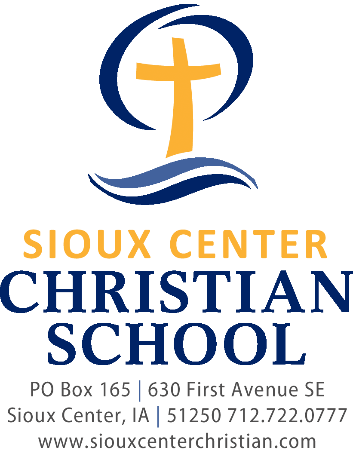 Application for Part-time Custodial Work (High School or College Student) The mission of Sioux Center Christian School is to disciple God’s children byequipping them with a knowledge and understanding of Christ and His creation so that they can obediently serve God and others as they work and play.Name _______________________________________________________________________________Address _____________________________________________________________________________Email address_________________________________________________________________________Cell Phone _____________________________________Age___________________________________Church Affiliation ____________________________Current School______________________________Previous Custodial Experience, if any: _______________________________________________________________________________________________________________________________________________________________________________________________________________________________________________________________Extracurricular activities at school: _______________________________________________________________________________________________________________________________________________________________________________________________________________________________________________________________References:Name				Address		Phone		      Relationship______________________    _________________      _______________           _______________________________________    _________________      _______________           _______________________________________    _________________      _______________           _________________Work Days and Hours: indicate availabilityWage:  Starting wage is $7.75CertificationsHave you ever plead “guilty” or “no contest” to or been convicted of a crime?  If so, please explain on a separate page.								Yes	NoHave you ever been the subject of an investigation of an allegation of physical abuse, sexual misconduct, sexual harassment, or an offense relating to children?			Yes	NoHave you ever been discharged from a position or asked to resign?		Yes	NoIf so, please explain on a separate page.Are you legally eligible for employment in this country?				Yes	NoIs there any emotional or physical condition that you are presently experiencing or have experienced that may affect your ability to teach on a day-to-day basis?		Yes	NoIf so, please explain on a separate page.		I hereby declare that the information contained in this application is true, complete, and correct.  I understand that a false statement may disqualify me from employment or result in my immediate dismissal for cause.  I authorize Sioux Center Christian School and its representatives, employees, and/or agents to make any investigation of my personal, education, and employment history.  I understand and support the mission of Sioux Center Christian School.  In keeping with the mission and philosophy of Sioux Center Christian School, the school requires that all who accept a position profess faith in Jesus Christ as Savior and Lord.  I also understand that if I were to become an employee of the school, I would be expected to be committed to behavior that is in keeping with biblical principles.  My work and interactions with faculty, staff, and students should promote Christian convictions and maturity, give glory to God, and further his Kingdom.  I am a Christian and believe that the Scriptures are the Word of God.  I believe that as God’s infallibly and authoritatively inspired revelation, the Bible reveals the way of salvation in Jesus Christ, and requires a life of obedience to the Lord.  I understand that the school’s foundation was built upon what is historically known as a Reformed (Calvinistic) worldview.  I am familiar with and give assent to the three forms of Reformed Christian unity, namely the Belgic Confession, the Heidelberg Catechism, and the Canons of Dort.I agree with and will follow all SCCS policies, principles, and philosophy/belief statements.You have my permission to contact my references.  I am willing, if necessary, to come in for an interview.Signature:  _______________________________________________	Date: ____________________MondayTuesdayWednesdayThursdayFridaySaturdayIt is the policy of Sioux Center Christian School not to discriminate on the basis of race, color, national origin, sex, disability, age (for employment), marital status (for programs), and socioeconomic status (for programs) in its educational programs and its employment practices. There is a grievance procedure for processing complaints of discrimination. If you have questions or a grievance related to this policy, please contact the school’s Equity Coordinator, Josh Bowar, Head of School, 630 First Avenue SE, Sioux Center, IA, 51250, 712.722.0777, jbowar@siouxcenterchristian.com.. SCCS reserves the right to institute hiring and enrollment practices based on the school’s mission statement and philosophies.